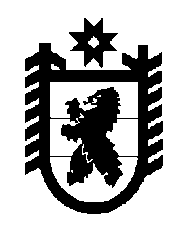 Российская Федерация Республика Карелия    РАСПОРЯЖЕНИЕГЛАВЫ РЕСПУБЛИКИ КАРЕЛИЯВнести в состав лицензионной комиссии Республики Карелия 
(далее – Комиссия), утвержденный распоряжением Главы Республики Карелия от 23 января 2015 года № 17-р (Собрание законодательства Республики Карелия, 2015, № 1, ст. 48; № 10, ст. 1954; 2016, № 2, ст. 217; 2017, № 3, ст. 400; № 8, ст. 1523; 2018, № 2, ст. 242; № 8, ст. 1621), 
с изменениями, внесенными распоряжением Главы Республики Карелия 
от 18 февраля 2019 года № 64-р, следующие изменения:1) включить в состав Комиссии Горенцева А.В. – начальника управления Администрации Главы Республики Карелия;2) исключить из состава Комиссии Воронцова А.Н.           ГлаваРеспублики Карелия                                                          А.О. Парфенчиковг. Петрозаводск12 августа 2019 года№ 430-р